PERSONNEL & VEHICLE ACCESS CONTROL SYSTEM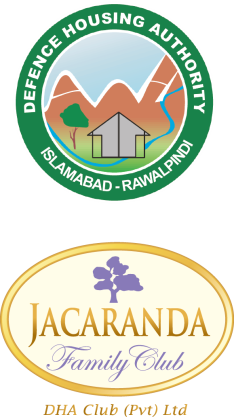 REGISTRATION FORM DHAI-R(Application for one vehicle)Frequent VisitorFrequent Visitor              Parent of Student         Vehicle Owner’s Name: _______________________  S/O, D/O, W/O __________________Present  AddressHouse No: ______ Portion: ________Street: _________________Block/Sec: ____________ Village/Town __________________Mohalla __________________ Post Office___________ Tehsil_____________________________ District__________________________________Permanent  AddressHouse No: ______ Portion: ________Street: ____________Block/Sec: _____ Village/Town ________________Mohalla_______________ Post Office___________ Tehsil________________ District____________________Organization / Business Name: ________________________________________________Occupant since: ___________________________ Profession: ______________________ CNIC NoDriving License Number ___________________  Issuing Auth _______________ (Copy att)		                        (Mandatory)Contact Number Mobile: ________________________Land Line _____________________  			                              (Mandatory)                                (Optional)Email Address: ___________________                                      (Optional)Private                Official / CompanyRegistration Number: ____________________ Chassis No: ________________________Engine No: ____________________________ Make / Type: ________________________Model: ______________________________    Color: _____________________________CNIC (owner of vehicle)I, the undersigned hereby confirm that above given particulars are correct to the best of my knowledge and I shall strictly abide by Islamabad Traffic Police (ITP) Rules as applicable and time to time orders / instructions by DHAI-R. I will be responsible if my vehicle is used for any illegal activity including transportation of arms / explosives / persons involved in terrorism and shall become liable for prosecution. Applicant Signature: _________________________________   Date: ______________________Name Of the Institute__________________ Name Of the Attesting Official___________________Official Stamp of the Attesting Official_________________In case of car sold, theft / damage of e-tag, immediately report to DHA Security.E-tag form can be downloaded from www.dhai-r.com.pk.SMS facility to enable / disable the e-tag shall be made available to the owner of car.Maintain safe distance from vehicle in front while crossing the barrier. DHA shall not be responsible for any damage caused to the vehicle.--VEHICLE DETAIL--DECLARATIONAttestation By Head of Educational Institute (For Parents of Students of  Educational Institute in DHA Only)Attach copy of following documents (Mandatory):-CNIC Copy of Bank ChallanAttestation of this form  by Head of Educational Institute (in case of Parent of student only)Vehicle Registration Certificate Shop / office allotment letter / rent agreement for persons doing business in DHA commercial areas (Cat 2 only)Please bring original registration book at the time of e-tag registrationTERMS & CONDITIONSSerCat CDescriptionRegnFeeAnnualFeeCardCostTotalCost1Frequent VisitorIndl / org having official business in DHAI-R incl Business bay, bank employees, staff of APS / Roots School, Schools Vans, Parents of students ex  educational institutes in DHAI-R, Regd Vendors700300030040001Frequent VisitorIndl / org having official business in DHAI-R incl Business bay, bank employees, staff of APS / Roots School, Schools Vans, Parents of students ex  educational institutes in DHAI-R, Regd VendorsIntegration with HQ 10 Corps E Tag system(Optional)Addl Rs 1000/- will be levied for integration with E Tag at JCPs managed by HQ 10 Corps Addl Rs 1000/- will be levied for integration with E Tag at JCPs managed by HQ 10 Corps 10001Frequent VisitorIndl / org having official business in DHAI-R incl Business bay, bank employees, staff of APS / Roots School, Schools Vans, Parents of students ex  educational institutes in DHAI-R, Regd VendorsTotal with Integration OptionTotal with Integration OptionTotal with Integration OptionRs 5000/-Renewal feeRs 3000/- for E-tag of DHA only & Rs 3800 for E-tag integrated with HQ 10 CorpsRs 3000/- for E-tag of DHA only & Rs 3800 for E-tag integrated with HQ 10 CorpsRs 3000/- for E-tag of DHA only & Rs 3800 for E-tag integrated with HQ 10 CorpsRs 3000/- for E-tag of DHA only & Rs 3800 for E-tag integrated with HQ 10 CorpsRs 3000/- for E-tag of DHA only & Rs 3800 for E-tag integrated with HQ 10 Corps2Lost / damage     e-tag chargesRs 500 will be charged to get duplicate e-tag because of any reasonRs 500 will be charged to get duplicate e-tag because of any reasonRs 500 will be charged to get duplicate e-tag because of any reasonRs 500 will be charged to get duplicate e-tag because of any reasonRs 500 will be charged to get duplicate e-tag because of any reason3Validity pd of e-tag cardOne year (1st Jan 2018 to 31st Dec 2018)One year (1st Jan 2018 to 31st Dec 2018)One year (1st Jan 2018 to 31st Dec 2018)One year (1st Jan 2018 to 31st Dec 2018)One year (1st Jan 2018 to 31st Dec 2018)4Mode of  Payment for  e-tagThe above mentioned charges will be deposited in DHA Acct 1061650500040 of Askari Bank.The above mentioned charges will be deposited in DHA Acct 1061650500040 of Askari Bank.The above mentioned charges will be deposited in DHA Acct 1061650500040 of Askari Bank.The above mentioned charges will be deposited in DHA Acct 1061650500040 of Askari Bank.The above mentioned charges will be deposited in DHA Acct 1061650500040 of Askari Bank.